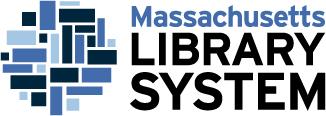 NEW MEMBER INFORMATION FORMPlease complete and submit this information with your “Certificate of Membership Eligibility” and “Membership Agreement.” Please print clearly or type your responses.Date       Library Type (circle):Academic (college/university)PublicSpecial 	Corporate	law		medical	institutional		otherSchool	Public High School	public middle or elementary		Private or charter high school	Private or charter middle or elementaryLibrary Name:      Institution Name:      Address:           Mailing address (if different from above):      City:	       Zip:       Library phone:      	Fax:      Primary contact at Library:      	Title:      You will be subscribed to MLS-Announcements.  Indicate the email address(es) to be subscribed. Contact person's e-mail:      				subscribeLibrary E-mail:      				 	subscribeHome phone (unpublished – emergency use only)     Library Hours:      Library Website:       Library catalog URL:      						OCLC Symbol:     Network affiliation:      Does your library have public wi-fi?   yes   no